  «УТВЕРЖДАЮ»                                                                                            Начальник ПОУ «Ломоносовская АШ ДОСААФ России»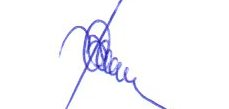         Володин С.Ю.                                                          «25» марта 2016г.ПОЛОЖЕНИЕ о контроле за учебно-воспитательным процессом ПОУ «Ломоносовская АШ ДОСААФ России»Введены приказом начальника ПОУ «Ломоносовская АШ ДОСААФ России»№14/1 от 25 марта 2016г.г. Санкт – Петербург- 2016г.1. Контроль за учебно-воспитательным процессом в образовательной организации  осуществляется в целях его всестороннего совершенствования путем предупреждения, выявления и устранения недостатков, обобщения и распространения передового опыта, поиска резервов для улучшения качества подготовки обучаемых.2. Внутришкольный контроль включает систему планомерной целенаправленной и объективной проверки, учета и анализа качества учебно-воспитательного процесса. Контроль организуется и проводится по следующим этапам: -   перед началом учебного года, в ходе учебно-воспитательного процесса, -   итоговый контроль качества подготовки обучаемых.Контроль должен быть как плановым, так и внезапным. Он должен строиться на регулярной основе.3. Контроль может быть:- комплексным, т.е. всесторонне и глубоко охватывающим организацию обучения в учебной группе;- тематическим, включающим углубленное изучение какого-либо определенного вопроса;-персональным, включающим проверку работы преподавателя, мастера производственного обучения, их профессиональную подготовленность.4. По итогам контроля вырабатываются решения и рекомендации по обобщению положительного опыта, устранению недостатков, совершенствованию учебно-воспитательного процесса, повышению педагогического мастерства обучающего состава, изысканию более рациональных способов использования учебно-материальной базы.5. Контроль хода учебно-воспитательного процесса проводится руководителем образовательного учреждения, его заместителями, преподавателями и старшими мастерами производственного обучения. Для проверки состояния учебно-материальной базы и качества проведения занятий привлекаются председатели предметных комиссий, наиболее квалифицированные преподаватели и мастера производственного обучения.6. В ходе контроля перед началом учебного года проверяется готовность планирующих документов, объектов учебно-материальной базы и обучающего состава к началу учебного года. Проверка осуществляется комиссией под руководством руководителя образовательного учреждения или его заместителя. Особое внимание при этом обращается на: разработанность планирующих документов, их согласованность между собой, обеспеченность спланированных учебных занятий; готовность объектов учебно-материальной базы и обеспечение ее необходимой пропускной способности; наличие и качество методических разработок по всем занятиям, учебников и учебных пособий в необходимом количестве по всем предметам обучения.Состояние готовности учебно-материальной базы к учебному году оформляется актом. 7. Особую значимость в системе контроля имеет контроль учебных занятий.Руководитель образовательного учреждения обязан осуществлять проверку не менее двух занятий в месяц (его заместители и старшие мастера – не менее одного занятия в неделю), а также постоянно проверять готовность преподавателей и мастеров производственного обучения (обучения вождению) к проведению занятий.8. В учебной  группе контролируются:- посещаемость занятий;- качество проведения занятий обучающим составом;- качество усвоение программного материала по изучаемым предметам;- приобретение умений и практических навыков;- выполнение учебных планов и программ;- последовательность изучения и полнота выполнения учебной программы;- практическая направленность в обучении и воспитании обучаемых;- ведение учебной (учетной) документации преподавателями и мастерами производственного обучения (графики очередности обучению вождению);- организация и эффективность самостоятельной работы обучаемых (проведение консультаций);- соответствие технического оснащения кабинетов, лабораторий и техники учебным программам;- использование в учебном процессе технических средств обучения;- выполнение правил техники безопасности, производственной санитарии и охраны труда.9. Проверки учебных занятий должны планироваться и проводиться с учетом охвата в течение учебного года всех преподавателей и мастеров производственного обучения. Вновь принятый на работу педагогический состав обязательно проверяется в период испытательного срока.10. При контроле любого вида учебного занятия проверяются:- тема занятия (соответствие ее названия и учебных вопросов расписанию занятий);- подготовленность преподавателя (мастера) к проведению данного занятия;- обеспеченность занятия учебной литературой, учебно-наглядными пособиями и правильность их использования;- соответствие преподаваемого материала требованиям программы;- методика проведения занятия;- знания и уровень практической подготовки обучаемых;- техническое состояние учебных транспортных средств.11. Результаты проверок занятий заносятся в журнал учета занятий, график очередности обучения вождению учебной группы, объявляются проверявшимся преподавателям, мастерам производственного обучения, при необходимости они обсуждаются на педагогическом совете. По результатам проверки навыков вождения производится запись в индивидуальные книжки учета обучения вождению на транспортных средствах или спецтехнике (тренажерах).12. Состояние каждого кабинета (сооружения) оценивается по четырехбальной системе.«Отлично» - если кабинет (сооружение) имеет размеры и оборудование, полностью отвечающие необходимым требованиям примерных программ профессионального обучения водителей ТС от 26.12.2013г. № 1408 и других нормативных документов, обеспечивает качественное проведение занятий (отработку упражнений), оборудован техническими средствами обучения. Оформлен с соблюдением требований эстетики.«Хорошо» - если кабинет (сооружение) имеет оборудование, полностью отвечающее необходимым требованиям, и обеспечивает качественное проведение занятий (отработку упражнений).«Удовлетворительно» - если кабинет (сооружение) имеет некомплектность учебного оборудования, незначительно влияющую на качество проведения занятия (отработку упражнений), заставлен не используемым в учебном процессе оборудованием и инвентарем.«Неудовлетворительно» - если кабинеты (сооружения) не отвечают требованиям, предъявляемым для выставления оценки «удовлетворительно».Оценка за кабинет не снижается, если часть его оборудования находится в лаборантской и вносится в кабинет только на время занятий. При размещении кабинета для проведения лабораторно-практических занятий не в одном, а в двух и более помещениях оценка не снижается и выставляется как за один кабинет.Заместитель начальника по УПЧ				Большаков П.Я.